Муниципальное автономное общеобразовательное учреждение«Прииртышская средняя общеобразовательная школа» 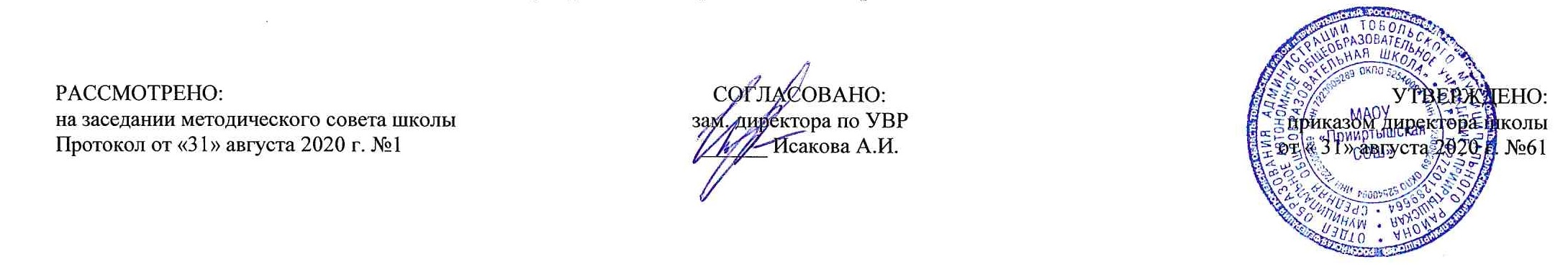 РАБОЧАЯ ПРОГРАММАпо литературному чтению на родном русском языкедля 4 классана 2020-2021 учебный год2020 годПланируемые результаты освоения учебного предмета «Литературное чтение на родном русском языке»– осознанно, правильно, выразительно читает целыми словами;– понимает смысл заглавия произведения; – самостоятельно озаглавливает текст;– выбирает наиболее точную формулировку главной мысли из ряда данных;– подробно и выборочно пересказывает текст;– составляет устный рассказ о герое произведения по плану;– размышляет о характере и поступках героя;– различает народную и литературную (авторскую) сказку;– соотносит автора, название и героев прочитанных произведений– воспринимает на слух художественный текст (рассказ, стихотворение) в исполнении учителя, учащихся;– осознанно, правильно, выразительно читает вслух.Содержание учебного предмета «Литературное чтение на родном русском языке»Фольклор народов Сибири. Сказки народов Севера (10 часов)Сказки народов Сибири и Севера.  Сказки о животных. Традиционные характеры героев-животных. Волшебная сказка. Особенности сказочного жанра. Характерные герои сказок. Поиск средств выразительности в описании положительных и отрицательных персонажей: постоянные эпитеты, особенности описания внешности, речи. Ненецкая сказка "Кукушка".Саамская сказка "Тала - медведь и великий колдун".Хантыйская сказка "Идэ".Кетская сказка "Альба и Хосядам".Нанайская сказка "Как медведь и бурундук дружить перестали".Селькупская сказка "Хозяйка огня".Долганская сказка "Старик, рыбак и ворон".Мансийская сказка "Гордый олень".Мансийская сказка "Отчего у зайца длинные уши".Ненецкая сказка "Хозяин и работник".Авторские сказки писателей нашего края (15 часов)Ориентировка в литературных понятиях: художественное произведение, искусство слова, автор (рассказчик), сюжет, тема; герой произведения: его портрет, речь, поступки, мысли; отношение автора к герою. Литературные сказки тюменских  авторов.Ершов Петр Павлович "Конек - Горбунок".Сказки Татьяны Александровны Топорковой.«Сказки тюменских улочек» Талька Пушистая.Сказки тюменского писателя Мальцева Станислава Владимировича.Сказки Селиванова Федора Андреевича.Тема и идея произведения (6 часов)Самостоятельное определение темы, главной мысли, структуры; деление текста на смысловые части, их оглавление.Характеристика героя произведения. Нахождение в тексте слов и выражений, характеризующих героя и события. Портрет, характер героя, выраженные через поступки и речь. Понимание содержания прочитанного, осознание мотивации поведения героев, анализ поступков героев с точки зрения нормы морали. Рассказы и повести для детей Владислава Петровича Крапивина.Произведения Константина Яковлевича Лагунова для детей.Текст научный или художественный (3 часа)Общее представление о разных видах текста: художественных, учебных, научно-популярных. Их сравнение. Определение целей создания этих видов текста. Особенности фольклорного текста. Самостоятельное определение темы, главной мысли, структуры; деление текста на смысловые части, их оглавление. Умение работать с разными видами информации. Привлечение иллюстративно-изобразительных материалов.Рассказы, сказки, очерки писателя - исследователя, краеведа – Захарова Аркадия Петровича (Ивана Разбойникова).Очерки о Тюменском крае Омельчук Анатолия Константиновича.Тематическое планированиеПриложение 1Календарно-тематическое планПланирование составлено в соответствии с требованиями ФГОС НООСоставитель программы: Якубова Лариса Равильевнаучитель начальных классоввысшей квалификационной категории№п/пРазделы, темыКоличество часов№п/пРазделы, темыКоличество часовФольклор народов Сибири. Сказки народов Севера.101Ненецкая сказка "Кукушка".12Саамская сказка "Тала - медведь и великий колдун".13Хантыйская сказка "Идэ".14Кетская сказка "Альба и Хосядам".15Нанайская сказка "Как медведь и бурундук дружить перестали".16Селькупская сказка "Хозяйка огня".17Долганская сказка "Старик, рыбак и ворон".18Мансийская сказка "Гордый олень".19Мансийская сказка "Отчего у зайца длинные уши".110Ненецкая сказка "Хозяин и работник".1Авторские сказки писателей нашего края.1511Ершов Петр Павлович "Конек - Горбунок".112Ершов Петр Павлович "Конек - Горбунок".113Ершов Петр Павлович "Конек - Горбунок".114Сказки тюменского писателя Мальцева Станислава Владимировича.115Сказки тюменского писателя Мальцева Станислава Владимировича.116Сказки тюменского писателя Мальцева Станислава Владимировича.117Сказки Татьяны Александровны Топорковой.118Сказки Татьяны Александровны Топорковой.119Сказки Татьяны Александровны Топорковой.120«Сказки тюменских улочек» Талька Пушистая.121«Сказки тюменских улочек» Талька Пушистая.122«Сказки тюменских улочек» Талька Пушистая.123Сказки Селиванова Федора Андреевича.124Сказки Селиванова Федора Андреевича.125Сказки Селиванова Федора Андреевича.1Тема и идея произведения.626Рассказы и повести для детей Владислава Петровича Крапивина.127Рассказы и повести для детей Владислава Петровича Крапивина.128Рассказы и повести для детей Владислава Петровича Крапивина.129Произведения Константина Яковлевича Лагунова для детей.130Произведения Константина Яковлевича Лагунова для детей.131Произведения Константина Яковлевича Лагунова для детей.1Текст научный или художественный.332Рассказы, сказки, очерки писателя - исследователя, краеведа – Захарова Аркадия Петровича (Ивана Разбойникова).133Очерки о Тюменском крае Омельчук Анатолия Константиновича.134Очерки о Тюменском крае Омельчук Анатолия Константиновича.11 четверть8                                                                                 2 четверть8                                                                                 3 четверть9                                                                                 4 четверть9Итого:34№урокап\п№ вурока темеДатаДатаТемаТип урока, форма проведенияПланируемые предметные результаты№урокап\п№ вурока темепланфактТемаТип урока, форма проведенияПланируемые предметные результатыФольклор народов Сибири. Сказки народов Севера (10 часов)Фольклор народов Сибири. Сказки народов Севера (10 часов)Фольклор народов Сибири. Сказки народов Севера (10 часов)Фольклор народов Сибири. Сказки народов Севера (10 часов)Фольклор народов Сибири. Сказки народов Севера (10 часов)Фольклор народов Сибири. Сказки народов Севера (10 часов)Фольклор народов Сибири. Сказки народов Севера (10 часов)1101.09Ненецкая сказка "Кукушка".УОНЗ Урок-беседаЗнать особенности сказочного жанра. Уметь находить средства выразительности в описании положительных и отрицательных персонажей: постоянные эпитеты, особенности описания внешности, речи, составлять аннотацию и краткий отзыв на прочитанное произведение по заданному образцу, создавать по аналогии собственный текст в жанре сказки.2208.09Саамская сказка "Тала - медведь и великий колдун".УОНЗУрок-практикумЗнать особенности сказочного жанра. Уметь находить средства выразительности в описании положительных и отрицательных персонажей: постоянные эпитеты, особенности описания внешности, речи, составлять аннотацию и краткий отзыв на прочитанное произведение по заданному образцу, создавать по аналогии собственный текст в жанре сказки.3315.09Хантыйская сказка "Идэ".УОНЗМультимедиа-урокЗнать особенности сказочного жанра. Уметь находить средства выразительности в описании положительных и отрицательных персонажей: постоянные эпитеты, особенности описания внешности, речи, составлять аннотацию и краткий отзыв на прочитанное произведение по заданному образцу, создавать по аналогии собственный текст в жанре сказки.4422.09Кетская сказка "Альба и Хосядам".УОНЗУрок-практикумЗнать особенности сказочного жанра. Уметь находить средства выразительности в описании положительных и отрицательных персонажей: постоянные эпитеты, особенности описания внешности, речи, составлять аннотацию и краткий отзыв на прочитанное произведение по заданному образцу, создавать по аналогии собственный текст в жанре сказки.5529.09Нанайская сказка "Как медведь и бурундук дружить перестали".УОНЗУрок-размышлениеЗнать особенности сказочного жанра. Уметь находить средства выразительности в описании положительных и отрицательных персонажей: постоянные эпитеты, особенности описания внешности, речи, составлять аннотацию и краткий отзыв на прочитанное произведение по заданному образцу, создавать по аналогии собственный текст в жанре сказки.6606.10Селькупская сказка "Хозяйка огня".УОНЗМультимедиа-урокЗнать особенности сказочного жанра. Уметь находить средства выразительности в описании положительных и отрицательных персонажей: постоянные эпитеты, особенности описания внешности, речи, составлять аннотацию и краткий отзыв на прочитанное произведение по заданному образцу, создавать по аналогии собственный текст в жанре сказки.7713.10Долганская сказка "Старик, рыбак и ворон".УОНЗУрок-практикумЗнать особенности сказочного жанра. Уметь находить средства выразительности в описании положительных и отрицательных персонажей: постоянные эпитеты, особенности описания внешности, речи, составлять аннотацию и краткий отзыв на прочитанное произведение по заданному образцу, создавать по аналогии собственный текст в жанре сказки.8820.10Мансийская сказка "Гордый олень".УОНЗУрок-беседаЗнать особенности сказочного жанра. Уметь находить средства выразительности в описании положительных и отрицательных персонажей: постоянные эпитеты, особенности описания внешности, речи, составлять аннотацию и краткий отзыв на прочитанное произведение по заданному образцу, создавать по аналогии собственный текст в жанре сказки.9903.11Мансийская сказка "Отчего у зайца длинные уши".УОНЗМультимедиа-урокЗнать особенности сказочного жанра. Уметь находить средства выразительности в описании положительных и отрицательных персонажей: постоянные эпитеты, особенности описания внешности, речи, составлять аннотацию и краткий отзыв на прочитанное произведение по заданному образцу, создавать по аналогии собственный текст в жанре сказки.101010.11Ненецкая сказка "Хозяин и работник".УОНЗУрок-дискуссияЗнать особенности сказочного жанра. Уметь находить средства выразительности в описании положительных и отрицательных персонажей: постоянные эпитеты, особенности описания внешности, речи, составлять аннотацию и краткий отзыв на прочитанное произведение по заданному образцу, создавать по аналогии собственный текст в жанре сказки.Авторские сказки писателей нашего края (15 часов)Авторские сказки писателей нашего края (15 часов)Авторские сказки писателей нашего края (15 часов)Авторские сказки писателей нашего края (15 часов)Авторские сказки писателей нашего края (15 часов)Авторские сказки писателей нашего края (15 часов)Авторские сказки писателей нашего края (15 часов)11117.11Ершов Петр Павлович "Конек - Горбунок".УОНЗМультимедиа-урокЗнать особенности сказочного жанра. Уметь находить средства выразительности в описании положительных и отрицательных персонажей: постоянные эпитеты, особенности описания внешности, речи, составлять аннотацию и краткий отзыв на прочитанное произведение по заданному образцу, создавать по аналогии собственный текст в жанре сказки.12224.11Ершов Петр Павлович "Конек - Горбунок".УОМНУрок-практикумЗнать особенности сказочного жанра. Уметь находить средства выразительности в описании положительных и отрицательных персонажей: постоянные эпитеты, особенности описания внешности, речи, составлять аннотацию и краткий отзыв на прочитанное произведение по заданному образцу, создавать по аналогии собственный текст в жанре сказки.13301.12Ершов Петр Павлович "Конек - Горбунок".УРУрок-конкурсЗнать особенности сказочного жанра. Уметь находить средства выразительности в описании положительных и отрицательных персонажей: постоянные эпитеты, особенности описания внешности, речи, составлять аннотацию и краткий отзыв на прочитанное произведение по заданному образцу, создавать по аналогии собственный текст в жанре сказки.14408.12Сказки тюменского писателя Мальцева Станислава Владимировича.УОНЗМультимедиа-урокЗнать особенности сказочного жанра. Уметь находить средства выразительности в описании положительных и отрицательных персонажей: постоянные эпитеты, особенности описания внешности, речи, составлять аннотацию и краткий отзыв на прочитанное произведение по заданному образцу, создавать по аналогии собственный текст в жанре сказки.15515.12Сказки тюменского писателя Мальцева Станислава Владимировича.УОМНУрок-практикумЗнать особенности сказочного жанра. Уметь находить средства выразительности в описании положительных и отрицательных персонажей: постоянные эпитеты, особенности описания внешности, речи, составлять аннотацию и краткий отзыв на прочитанное произведение по заданному образцу, создавать по аналогии собственный текст в жанре сказки.16622.12Сказки тюменского писателя Мальцева Станислава Владимировича.УОМНУрок-играЗнать особенности сказочного жанра. Уметь находить средства выразительности в описании положительных и отрицательных персонажей: постоянные эпитеты, особенности описания внешности, речи, составлять аннотацию и краткий отзыв на прочитанное произведение по заданному образцу, создавать по аналогии собственный текст в жанре сказки.17712.01Сказки Татьяны Александровны Топорковой.УОНЗМультимедиа-урокЗнать особенности сказочного жанра. Уметь находить средства выразительности в описании положительных и отрицательных персонажей: постоянные эпитеты, особенности описания внешности, речи, составлять аннотацию и краткий отзыв на прочитанное произведение по заданному образцу, создавать по аналогии собственный текст в жанре сказки.18819.01Сказки Татьяны Александровны Топорковой.УОМНУрок-практикумЗнать особенности сказочного жанра. Уметь находить средства выразительности в описании положительных и отрицательных персонажей: постоянные эпитеты, особенности описания внешности, речи, составлять аннотацию и краткий отзыв на прочитанное произведение по заданному образцу, создавать по аналогии собственный текст в жанре сказки.19926.01Сказки Татьяны Александровны Топорковой.УОНЗУрок-соревнованиеЗнать особенности сказочного жанра. Уметь находить средства выразительности в описании положительных и отрицательных персонажей: постоянные эпитеты, особенности описания внешности, речи, составлять аннотацию и краткий отзыв на прочитанное произведение по заданному образцу, создавать по аналогии собственный текст в жанре сказки.201002.02«Сказки тюменских улочек» Талька Пушистая.УОНЗМультимедиа-урокЗнать особенности сказочного жанра. Уметь находить средства выразительности в описании положительных и отрицательных персонажей: постоянные эпитеты, особенности описания внешности, речи, составлять аннотацию и краткий отзыв на прочитанное произведение по заданному образцу, создавать по аналогии собственный текст в жанре сказки.211109.02«Сказки тюменских улочек» Талька Пушистая.УОМНУрок-практикумЗнать особенности сказочного жанра. Уметь находить средства выразительности в описании положительных и отрицательных персонажей: постоянные эпитеты, особенности описания внешности, речи, составлять аннотацию и краткий отзыв на прочитанное произведение по заданному образцу, создавать по аналогии собственный текст в жанре сказки.221216.02«Сказки тюменских улочек» Талька Пушистая.УОМНУрок-играЗнать особенности сказочного жанра. Уметь находить средства выразительности в описании положительных и отрицательных персонажей: постоянные эпитеты, особенности описания внешности, речи, составлять аннотацию и краткий отзыв на прочитанное произведение по заданному образцу, создавать по аналогии собственный текст в жанре сказки.231302.03Сказки Селиванова Федора Андреевича.УОНЗМультимедиа-урокЗнать особенности сказочного жанра. Уметь находить средства выразительности в описании положительных и отрицательных персонажей: постоянные эпитеты, особенности описания внешности, речи, составлять аннотацию и краткий отзыв на прочитанное произведение по заданному образцу, создавать по аналогии собственный текст в жанре сказки.241409.03Сказки Селиванова Федора Андреевича.УОМНУрок-практикумЗнать особенности сказочного жанра. Уметь находить средства выразительности в описании положительных и отрицательных персонажей: постоянные эпитеты, особенности описания внешности, речи, составлять аннотацию и краткий отзыв на прочитанное произведение по заданному образцу, создавать по аналогии собственный текст в жанре сказки.251516.03Сказки Селиванова Федора Андреевича.УОМНУрок-викторинаЗнать особенности сказочного жанра. Уметь находить средства выразительности в описании положительных и отрицательных персонажей: постоянные эпитеты, особенности описания внешности, речи, составлять аннотацию и краткий отзыв на прочитанное произведение по заданному образцу, создавать по аналогии собственный текст в жанре сказки.Тема и идея произведения (6 часов)Тема и идея произведения (6 часов)Тема и идея произведения (6 часов)Тема и идея произведения (6 часов)Тема и идея произведения (6 часов)Тема и идея произведения (6 часов)Тема и идея произведения (6 часов)26130.03Рассказы и повести для детей Владислава Петровича Крапивина.УОНЗМультимедиа-урокУметь объяснять смысл заглавия произведения, самостоятельно озаглавливать текст, выбирать наиболее точную формулировку главной мысли из ряда данных, подробно и выборочно пересказывать текст, составлять устный рассказ о герое произведения по плану, размышлять о характере и поступках героя, соотносить автора, название и героев прочитанных произведений.27206.04Рассказы и повести для детей Владислава Петровича Крапивина.УОМНУрок-беседаУметь объяснять смысл заглавия произведения, самостоятельно озаглавливать текст, выбирать наиболее точную формулировку главной мысли из ряда данных, подробно и выборочно пересказывать текст, составлять устный рассказ о герое произведения по плану, размышлять о характере и поступках героя, соотносить автора, название и героев прочитанных произведений.28313.04Рассказы и повести для детей Владислава Петровича Крапивина.УРУрок-читательская конференцияУметь объяснять смысл заглавия произведения, самостоятельно озаглавливать текст, выбирать наиболее точную формулировку главной мысли из ряда данных, подробно и выборочно пересказывать текст, составлять устный рассказ о герое произведения по плану, размышлять о характере и поступках героя, соотносить автора, название и героев прочитанных произведений.29420.04Произведения Константина Яковлевича Лагунова для детей.УОНЗМультимедиа-урокУметь объяснять смысл заглавия произведения, самостоятельно озаглавливать текст, выбирать наиболее точную формулировку главной мысли из ряда данных, подробно и выборочно пересказывать текст, составлять устный рассказ о герое произведения по плану, размышлять о характере и поступках героя, соотносить автора, название и героев прочитанных произведений.30527.04Произведения Константина Яковлевича Лагунова для детей.УОМНУрок-практикумУметь объяснять смысл заглавия произведения, самостоятельно озаглавливать текст, выбирать наиболее точную формулировку главной мысли из ряда данных, подробно и выборочно пересказывать текст, составлять устный рассказ о герое произведения по плану, размышлять о характере и поступках героя, соотносить автора, название и героев прочитанных произведений.31604.05Произведения Константина Яковлевича Лагунова для детей.УР Урок-викторинаУметь объяснять смысл заглавия произведения, самостоятельно озаглавливать текст, выбирать наиболее точную формулировку главной мысли из ряда данных, подробно и выборочно пересказывать текст, составлять устный рассказ о герое произведения по плану, размышлять о характере и поступках героя, соотносить автора, название и героев прочитанных произведений.Текст научный или художественный (3 часа)Текст научный или художественный (3 часа)Текст научный или художественный (3 часа)Текст научный или художественный (3 часа)Текст научный или художественный (3 часа)Текст научный или художественный (3 часа)Текст научный или художественный (3 часа)32111.05Рассказы, сказки, очерки писателя - исследователя, краеведа – Захарова Аркадия Петровича (Ивана Разбойникова).УОНЗМультимедиа-урокЗнать значение термина «очерк», рассказы, сказки, очерки писателя - исследователя, краеведа – Захарова Аркадия Петровича (Ивана Разбойникова), очерки о Тюменском крае Омельчук Анатолия Константиновича.Уметь работать с разными видами информации.33218.05Очерки о Тюменском крае Омельчук Анатолия Константиновича.УОНЗМультимедиа-урокЗнать значение термина «очерк», рассказы, сказки, очерки писателя - исследователя, краеведа – Захарова Аркадия Петровича (Ивана Разбойникова), очерки о Тюменском крае Омельчук Анатолия Константиновича.Уметь работать с разными видами информации.34325.05Очерки о Тюменском крае Омельчук Анатолия Константиновича.УРУрок-практикумЗнать значение термина «очерк», рассказы, сказки, очерки писателя - исследователя, краеведа – Захарова Аркадия Петровича (Ивана Разбойникова), очерки о Тюменском крае Омельчук Анатолия Константиновича.Уметь работать с разными видами информации.